02-363 МАЗ-200Д 4х2 автоцистерна для перевозки живой рыбы ёмк. 5 м3 с компрессорной установкой, рыбы 3 тн, бункер для льда 0,65 м3, снаряженный вес 9 тн, полный вес 13.6 тн, ЯАЗ 204А 120 лс, 50 км/час, 3 экз., МАЗ г. Минск 1956 г.
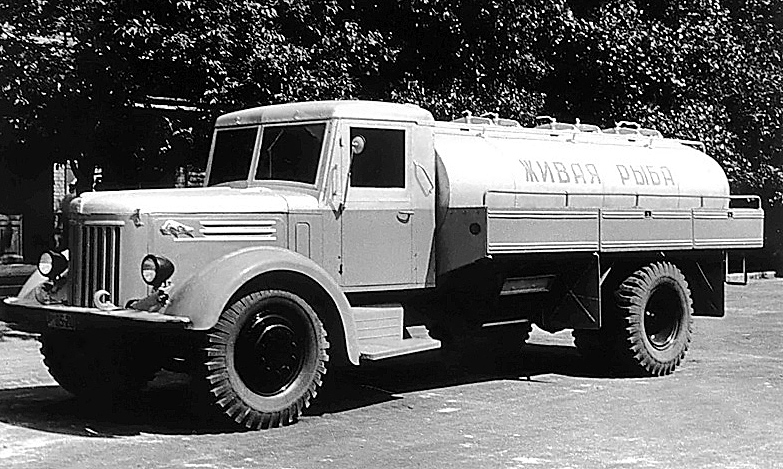  МАЗ-200Д. Автомобиль-цистерна для перевозки живой рыбы, было изготовлено в три опытных образца (по другим данным выпускался с 1956 года). Судя по всему - первое. 1956 г., инж. И. Н. БАБАЕВ Минский автозавод  Развитие рыбоводства и расширение снабжения населения живой рыбой вызвали необходимость создания специализированного транспорта для перевозок живой рыбы на короткие и дальние расстояния. Минским автозаводом спроектирован и изготовлен на базе автомобиля МАЗ-200 специальный автомобиль МАЗ-200Д для перевозки живой рыбы в условиях  обеспечивающих ее нормальную жизнедеятельность. При проектировании автомобиля былопринято, что часовое потребление кислорода рыбой составляет 60 мг на 1 кг веса живой рыбы при температуре 4—6°. Расчет показал, что при растворении кислорода воздуха в воде цистерны путем пропускания воздуха через пористые трубки, располагаемые по дну цистерны, для обеспечения дыхания 2500 кг карпа средним весом 0,5 кг необходим компрессор производительностью 40 м?/час при потребляемой мощности 8—10 л. с.Установка такого компрессора связана с трудностями из-за его больших габаритов. Поэтому для насыщения воды кислородом воздуха была применена принудительная циркуляция воды в цистерне с помощью насоса. Протекающая через трубопровод вода насыщается в нем кислородом воздуха, который подается компрессором. При такой системе насыщения оказалось вполне достаточно компрессора автомобили МАЗ-200. Для охлаждения .воды предусмотрена принудительная циркуляция ее через лед, находящийся в отдельном от цистерны бункере, при помощи специальных вентилей. Цистерна автомобиля эллиптической формы, сварная из листовой стали толщиной 3 мм, имеет три сообщающихся между собой отсека, а также отдельный бункер для льда. В верхней ее части расположены три ложа овальной формы и один люк круглой формы над бункером. Сзади цистерны находится один люк для выпуска рыбы. Снаружи цистерна имеет теплоизоляцию. Насос самовсасывающий, центробежно-лопастной СЦЛ-20-24А, производительностью 500 л/мин при 1450 об/мин. Компрессор поршневой. Привод насоса и компрессора от коробки отбора мощности через карданный вал и редуктор. Система трубопроводов состоит из труб водяной магистрали, фильтра для воды, задвижек, вентилей труб воздушной магистрали и воздушного фильтра, очищающего воздух, подаваемый в воду, от масла. С обеих сторон цистерны устроены ящики, в которые укладывают шланги для забора воды и выпуска рыбы. Верхние плоскости ящиков одновременно являются площадками. Установка для насыщения воды кислородом воздуха смонтирована в нише с правой стороны автомобиля, сзади кабины водителя. Снаружи ниша закрывается откидной крышкой. При испытании автомобиля на перевозке 3—3,5 т живого карпа вместо 2,5 тн по норме на расстояние до 150 км при температуре воды в цистерне 1-2 градуса были получены удовлетворительные результаты. Основные технические данные автомобиля МАЗ-200ДЕмкость цистерны в м3: 5Емкость бункера для льда в м3: 0,65Собственный вес автомобиля в кг: 9000Габаритные размеры в мм: длина 7440, ширина	2720, высота 2480;Расход топлива на 100 км (с включенной установкой обогащения воды кислородом) в л: 40Максимальная скорость с полной нагрузкой и включенной установкой обогащения воды кислородом в км/час: 50.МАЗ 200  
 .  ХарактеристикиМАЗ-200МАЗ-205МАЗ-200ВКолесная формула4x24x24x2Число мест333Длина, мм762060656495Ширина, мм265026402640Высота, мм243024302430Колесная база, мм452038004520Колея передних/задних колес, мм1950/19201950/19201950/1920Дорожный просвет, мм290290290Радиус поворота, м9,58,59,5Грузоподъемность/нагрузка на ССУ, кг
- по шоссе
- по грунтовым дорогам
7000*
5000
6000
5000
7200
5000Снаряженная масса, кг640066006560Полная масса, кг136251282513855Полная масса буксируемого
прицепа/полуприцепа, кг9500-16500**Двигатель (тип)ЯАЗ-М204/М204А (Д, 4)ЯАЗ-М204/М204А (Д, 4)ЯАЗ-М204В (Д, 4)Рабочий объем, см³465046504650Мощность двигателя, л. с. (об/мин)110/120 (2000)110/120 (2000)135 (2000)Крутящий момент, кг· м (об/мин)47 (1200…1400)47 (1200…1400)51 (1400…1700)Максимальная скорость, км/ч655052Запас топлива, л2251052 × 225Контрольный расход топлива, л/100 км35,030…3544…52Запас хода, км645300860…1000